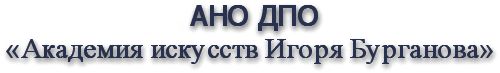 Содержание 1. Общие положения 1.1. Настоящие Правила приема (далее – Правила приема) на дополнительные профессиональные программы Автономной некоммерческой организации дополнительного профессионального образования «Академия искусств Игоря Бурганова» (далее – АНО ДПО «Академия искусств Игоря Бурганова», учебный центр) регламентируют порядок приема граждан для обучения по программам дополнительного профессионального образования (далее – программы ДПО).   1.2.  Правила приема разработаны в соответствии с положениями Федерального Закона от 29.12.2012г.  № 273-ФЗ «Об образовании в Российской Федерации», Приказа Минобрнауки России от 01.07.2013 г. №499 "Об утверждении Порядка организации и осуществления образовательной деятельности по дополнительным профессиональным программам". 1.3 Обучение в АНО ДПО «Академия искусств Игоря Бурганова» осуществляется на основе Договора на оказание образовательных услуг с юридическими и (или) физическими лицами. 1.4 На обучение в АНО ДПО «Академия искусств Игоря Бурганова» принимаются граждане РФ, лица без гражданства, а также иностранные граждане, как проживающие в РФ, так и прибывшие в РФ для обучения. 1.5 Прием в АНО ДПО «Академия искусств Игоря Бурганова» ведется без вступительных испытаний на бесконкурсной основе. Прием ведется в течение всего календарного года. 1.6 Лицо, зачисленное в АНО ДПО «Академия искусств Игоря Бурганова» для обучения по дополнительным образовательным программам, приобретает статус «обучающийся/ слушатель». 1.7 Количество мест для приема на программы ДПО, реализуемые АНО ДПО «Академия искусств Игоря Бурганова» по очной форме, определяется возможностью учебного центра обеспечить реализацию учебного процесса учебных групп (наличие соответствующего профессорско-преподавательского состава и аудиторного фонда). Количество слушателей, обучаемых с использованием дистанционных образовательных технологий и электронного обучения, а также с применением смешанных технологий, не ограничено. 1.8 Реализация дополнительных образовательных программ в АНО ДПО «Академия искусств Игоря Бурганова» осуществляется в следующих формах со следующими режимами обучения: очно – с отрывом от работы,  заочно – без отрыва от работы (с применением дистанционных образовательных технологий, электронного обучения и смешанных технологий). Поступающему предоставляется возможность ознакомиться с Уставом и Лицензией на право ведения образовательной деятельности АНО ДПО «Академия искусств Игоря Бурганова», Учебным планом соответствующей образовательной программы, образцом документа о квалификации, Правилами внутреннего распорядка для обучающихся, и настоящими Правилами приема.  При заочной форме обучения, реализуемой с применением дистанционных образовательных технологий, электронного обучения и смешанных технологий, обучающемуся по электронной почте направляются сканированные копии выше указанных документов и (или) ссылка на сайт образовательной организации, где представлены указанные документы. На обучение по дополнительным профессиональным программам в АНО ДПО «Академия искусств Игоря Бурганова» допускаются: лица, имеющие среднее профессиональное и (или) высшее образование; лица, получающие среднее профессиональное и (или) высшее образование. 2. Прием документов 2.1. Прием в АНО ДПО «Академия искусств Игоря Бурганова» проводится по личному заявлению поступающего по факту заключения договора на оказание платных образовательных услуг. Заявление от поступающего оформляется на имя генерального директора АНО ДПО «Академия искусств Игоря Бурганова» как в случае обучения на основании договора с физическим лицом, так и в случае обучения на основании договора с юридическим лицом. Форма заявления представлена в Приложении №1. 2.3. При приеме в АНО ДПО «Академия искусств Игоря Бурганова» поступающий предоставляет: копию документа, удостоверяющего личность и гражданство (стр. 1, стр., содержащая сведения о регистрации на момент подачи заявления на обучение);  копию документа о среднем профессиональном /высшем образовании или справку об обучении в учреждении среднего профессионального /высшего образования; копию документа при изменении персональных данных личности, если есть расхождения между документом об образовании и документом, удостоверяющим личность гражданина (например, свидетельство о заключении брака или свидетельство об изменении имени);  заявление о приеме на обучение. При реализации программы по очной форме документы предоставляются в АНО ДПО «Академия искусств Игоря Бурганова» поступающим лично. При реализации программы по заочной форме с применением дистанционных образовательных технологий, электронного обучения и смешанных технологий копии документов и сканированную копию заявления поступающий направляет в АНО ДПО «Академия искусств Игоря Бурганова» по электронной почте. Зачисление производится на основе предоставленных электронных копий. Оригинал заявления, поступающий направляет в АНО ДПО «Академия искусств Игоря Бурганова» курьерской службой или почтовым отправлением. Поступающие, предоставившие заведомо подложные документы при приеме в АНО ДПО «Академия искусств Игоря Бурганова», несут ответственность, предусмотренную законодательством Российской Федерации. 3. Зачисление на дополнительную профессиональную программу 3.1 На основании заключенного договора и предоставленных поступающим документов генеральный директор издает приказ о зачислении обучающегося на дополнительную профессиональную программу (Формы Приказов – Приложение № 2.1, 2.2). 3.2 Должностными лицами в АНО ДПО «Академия искусств Игоря Бурганова» формируется личное дело слушателя, включающее: личное заявление о зачислении на программу; копии документов, предоставленных обучающимся при приеме; копии приказов/распоряжений о зачислении,  о создании аттестационной комиссии, об отчислении; работы по итоговой аттестации; копия ведомости промежуточной и (или) итоговой аттестации;  копия решения аттестационной комиссии;  копия выданного документа о квалификации. 4. Перечень документов, предоставляемых Обучающемуся для ознакомления 	4.1 	          Устав в АНО ДПО «Академия искусств Игоря Бурганова». 	4.2 	 Лицензия на право ведения образовательной деятельности с приложениями. 	4.3 	 Образцы документов о квалификации установленного образца. 	4.4 	 Положение о порядке оказания платных образовательных услуг. 4.5 	 Положение 	об 	организации 	образовательной 	деятельности 	по дополнительным профессиональным программам. 4.6 	 Правила приема обучающихся на дополнительные профессиональные программы. 4.7 	 Положение 	об 	аттестации 	по 	дополнительным 	профессиональным программам. 	4.8 	 Правила внутреннего распорядка для обучающихся.Приложение №1          Форма заявления на обучение  Генеральному директору  Автономной некоммерческой организации дополнительного профессионального образования «Академия искусств Игоря Бурганова» Бурганову И.А. от ____________________________________ Дата рождения ____________________________________________________________________ Место рождения ___________________________________________________________________ Предъявлен паспорт серия _______________________ №_______________________________________ кем выдан ________________________________________________________________________________ дата выдачи ______________________________________________________________________ Проживающего (ей) по адресу: ______________________________________________________  __________________________________________________________________________________ Телефон: __________________, e-mail: ________________________________________________ Сведения о предыдущем уровне образования: __________________________________________________________________________________ название вуза/суза Прилагаю: Диплом о _________________________ образовании ________________, выданный ___________                          среднем профессиональном/высшем                                              серия, номер                                                 дата ЗАЯВЛЕНИЕ 	Прошу 	принять 	меня 	в 	АНО 	ДПО 	«Академия искусств Игоря Бурганова» на 	обучение 	по 	программе ______________________________________ «__________________________________________»       повышения квалификации/профессиональной переподготовки                                      наименование программы ДПО (трудоемкость программы – ____ак. ч.), форма обучения – _________________________________ __________________________________________________________________________________,                                                      очная/заочная (с применением дистанционного/электронного обучения) режим обучения – __________________________________________________________________,                                                                                               с отрывом от работы/без отрыва от работы срок обучения – ____________________________________________________________________.                                                                     при заочной форме указывается минимальный срок обучения Я ознакомлен(а) с Лицензией на право ведения образовательной деятельности АНО ДПО «Академия искусств Игоря Бурганова» и приложениями к ней, Уставом АНО ДПО «Академия искусств Игоря Бурганова», Правилами приема на программы ДПО, Порядком оказания платных образовательных услуг, Правилами внутреннего распорядка.  На обработку своих персональных данных в порядке, установленном Федеральным законом от 27 июля 2006 г. № 152-ФЗ «О персональных данных», согласен(на)               	______________/_______________/              	 	______________ 	подпись обучающегося 	расшифровка подписи 	                дата                         Приложение № 2.1          Форма Приказа о зачислении на заочное обучение  Автономная некоммерческая организация дополнительного профессионального образования «Академия искусств Игоря Бурганова» ПРИКАЗ 	№ _________ 	 	           _______________ О зачислении на программу ______________________________________________                                                                                                                           повышения квалификации/профессиональной переподготовки                                      «_____________________________________________________________________»  наименование программы ДПО с применением _________________________________________________________.                                                                                                                      дистанционного/электронного обучения В соответствии с Правилами приема обучающихся на программы дополнительного профессионального образования АНО ДПО «Академия искусств Игоря Бурганова» ПРИКАЗЫВАЮ: 1. Зачислить на программу ____________________________ «__________________»                                                                        повышения квалификации/профессиональной переподготовки     наименование программы ДПО (трудоемкость – ___ак. ч.) на основании договора на оказание образовательных услуг № _________ от ________ обучающегося _______________________________.                                                                                                                                                                   ФИО обучающегося Присвоить обучающемуся идентификационный номер ______________________.         Обучение провести с применением технологии _____________________________.                                                                                                                                                  дистанционного/электронного обучения Преподаватель-консультант: ____________________________________________. Генеральный директор      ____________  /_______________/   Приложение № 2.2               Форма Приказа о зачислении на очное обучение  Автономная некоммерческая организация дополнительного профессионального образования «Академия искусств Игоря Бурганова» ПРИКАЗ № _________ 	 	           _______________ О зачислении на программу повышения квалификации «____________________________». В соответствии с Порядком приема обучающихся на программы дополнительного профессионального образования АНО ДПО «Академия искусств Игоря Бурганова» ПРИКАЗЫВАЮ: Зачислить в группу ___________ для освоения программы повышения квалификации «______________________________» (трудоемкость – ____ ак.ч.) следующих слушателей на основании договоров: Обучение провести в период с ____________ по _____________. Преподавателем(ми) назначить ___________________________. Утвердить расписание занятий в соответствии с образовательной программой «__________________________________________». Генеральный директор      ____________  /____________/      № ФИО № договора 1 2 